Ministry Of Higher Education and Scientific ResearchAL-Mustansaria University/College of Science/Department of Computer Science (الخطة الدراسية للمساق )Course PlanCourse Description :Course Outline:Textbooks:Suggested references: Marking:Assignments and/or Projects:Instructor information:                 Lecturer Signature		           	   	                          Chairman Signature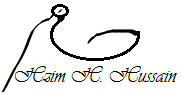 Course No.:   Course No.:   Course Name: Wind  Energy Meteorology Academic Year:   2020-2021      Academic Year:   2020-2021      Time Division: 2hr Theoretical This course deals with the subjects that take the physical and applied side of  the wind ‎energy, especially the relationship between the atmosphere and wind energy. Study the atmospheric Motions, Forces, Wind Resource and Wind Measurements.Course Intended Outcomes :At the end of the course, students are expected to learn:what is the Wind Energy.The interaction of Wind Radiation with Atmosphere .what is the Wind Measurements‎.Wind energy applications & Uses.                                                                                        WeekDescription depends on the Timing table1Introduction: Wind Energy Conversion Paths2Origin of Atmospheric Motions: Available Potential Energy, Heat Balance of the Atmosphere.3Physical Principles of Atmospheric Motion: Forces Acting on an Air Parcel: Static State, Differences in Air Pressure.‎ .4Fundamental Forces: Forces for Vertical Air Motions.‎5Fundamental Forces: Forces for Horizontal Air Motion: Horizontal Pressure Gradient Force, Coriolis force, Friction Force.6Fundamental Forces: Equation of Motion.7Fundamental Forces: ‎ Balances of the Horizontal Wind Field: Geostrophic Balance, Friction Wind.8First Exam9Wind Climatology: Local Winds, General Circulation of the Atmosphere, Wind Resources.10Wind Flow in the Atmospheric Boundary Layer: Boundary Layer Height11Vertical Structure of the Boundary Layer: The Surface Layer, The Ekman Layer.12Wind Resource Assessment: The European Wind Atlas: Overview and Basic Concepts, Physical Models, Application of the Model.13Wind Resource Assessment: Resource Assessment in Complex Terrain - Mesoscale Modeling.14Wind Measurements15Second ExamWind energy explained: theory, design and application”, by F. Manwell, J.G. McGowan and A.L. Rogers, Joh Wiley and Sons, LTD, 2002.Wind Energy, Energy Revolution Series, M. M. Eboch, Raintree, 2020.https://books.google.iq/books?id=utl8DwAAQBAJ&pg=PA2&dq=%E2%80%8E1-%E2%80%8E%09Wind+Energy,+Energy+Revolution+Series&hl=ar&sa=X&ved=2ahUKEwjL4NizgIrwAhUzgf0HHZgKCDoQ6wEwAHoECAMQAQ#v=onepage&q=%E2%80%8E1-%E2%80%8E%09Wind%20Energy%2C%20Energy%20Revolution%20Series&f=falseAssessing the Efficiency and Effectiveness of Wind Energy Incentives, Hearing Before the Subcommittee on Oversight Joint with the Subcommittee on Energy, Committee on Science, Space, and Technology, House of Representatives, One Hundred Thirteenth Congress, First Session, Tuesday, April 16, 2013.https://books.google.iq/books?id=EtFGAQAAMAAJ&pg=PA84&dq=%E2%80%8E2-%E2%80%8E%09Assessing+the+Efficiency+and+Effectiveness+of+Wind+Energy+Incentives&hl=ar&sa=X&ved=2ahUKEwjovcKYgIrwAhVA_rsIHfuDAB0Q6wEwAHoECAIQAQ#v=onepage&q=%E2%80%8E2-%E2%80%8E%09Assessing%20the%20Efficiency%20and%20Effectiveness%20of%20Wind%20Energy%20Incentives&f=falseWind Energy Explained, James F. Manwell, Jon G. McGowan, Anthony L. Rogers, 2010.https://books.google.iq/books?id=roaTx_Of0vAC&printsec=frontcover&dq=%E2%80%8E%09Wind+Energy+Explained&hl=ar&sa=X&ved=2ahUKEwj1l57o_4nwAhXXhP0HHZqjBv4Q6wEwAHoECAAQAQ#v=onepage&q=%E2%80%8E%09Wind%20Energy%20Explained&f=falseWind Energy, Renewable Energy and the Environment, Second Edition, Vaughn Nelson, 2013.https://books.google.iq/books?id=WaHTBQAAQBAJ&printsec=frontcover&hl=ar&source=gbs_ge_summary_r&cad=0#v=onepage&q&f=false‎                 First Semester                   Final Exam70Assignment/ProjectDescriptionDue DateMarkingH.Wanswering a series of questions with the end of each a week semester During the course1QuizzesTwo or more quizzesDuring the course1Lecture Room No.:   [     201        ]Time:  Thursday, 8:30-10:30Time:  Thursday, 8:30-10:30Instructor's Name: Dr. Hazim H. Hussain Al-SaleemInstructor's Name: Dr. Hazim H. Hussain Al-SaleemOffice No.: 5  Office No.: 5  Office No.: 5  E-Mail: Dr.Hazim@uomustansiriyah.edu.iq      NOTES:Office Hours: Other office hours are available by appointment.The content of this syllabus not be changed during the current semester.E-Mail: Dr.Hazim@uomustansiriyah.edu.iq      NOTES:Office Hours: Other office hours are available by appointment.The content of this syllabus not be changed during the current semester.E-Mail: Dr.Hazim@uomustansiriyah.edu.iq      NOTES:Office Hours: Other office hours are available by appointment.The content of this syllabus not be changed during the current semester.E-Mail: Dr.Hazim@uomustansiriyah.edu.iq      NOTES:Office Hours: Other office hours are available by appointment.The content of this syllabus not be changed during the current semester.